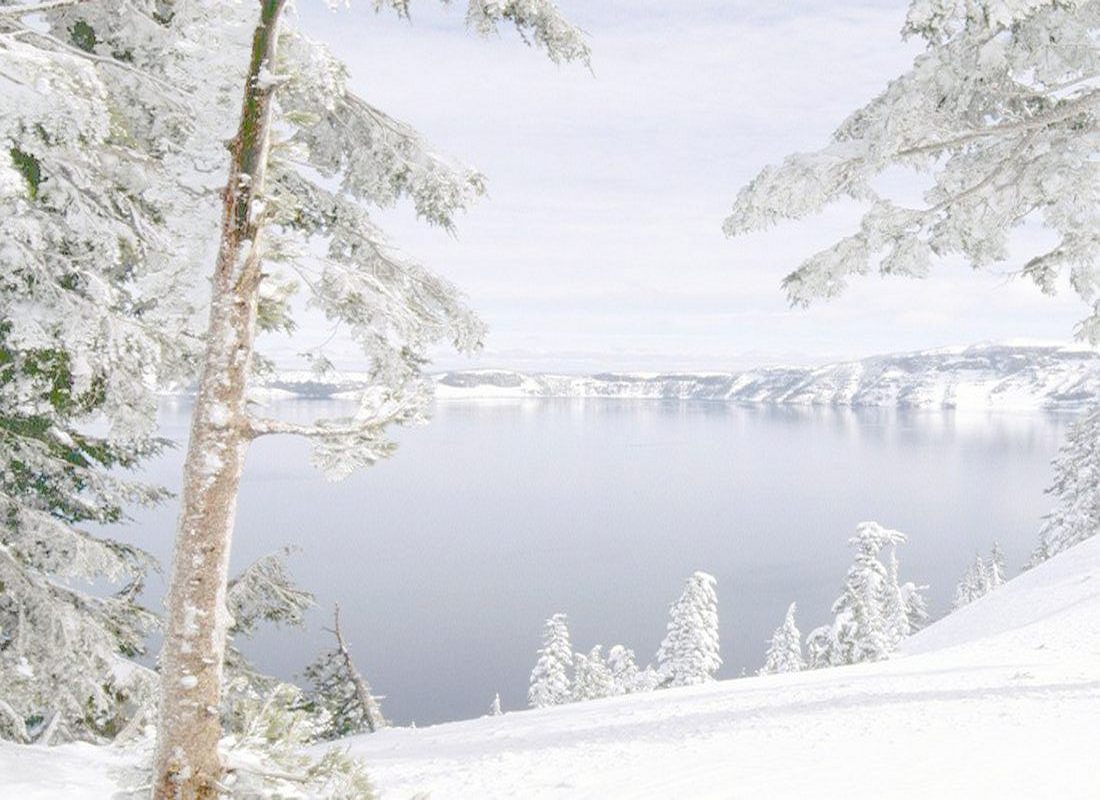 Тюменский Росреестр информирует о телефонных консультациях марта  2020 года12.03.2020 – на вопросы о правах работников (бывших работников) при банкротстве предприятия ответит исполняющая обязанности начальника отдела по контролю (надзору) в сфере саморегулируемых организаций Елена Вишнякова.                 «Прямая» телефонная линия состоится с 11 до 12 час. по телефону  8 (3452) 25-76-50.          19.03.2020 – на вопросы, связанные с использованием электронных сервисов Росреестра, ответит начальник отдела регистрации недвижимости в электронном виде Татьяна Кониловская.         «Прямая» телефонная линия состоится с 11 до 12 час. по телефону 8 (3452) 25-75-60.          26.03.2020 – на вопросы, связанные с особенностями государственной регистрации договоров долевого участия в строительстве и прав на объекты долевого строительства, ответит начальник отдела регистрации долевого участия в строительстве и ипотеки Ольга Сумская.         «Прямая» телефонная линия состоится с 11 до 12 час. по телефону 8 (3452) 43-28-43. 